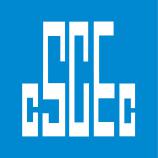 中国建筑项目管理表格中国建筑项目管理表格中国建筑项目管理表格中国建筑项目管理表格中国建筑项目管理表格中国建筑项目管理表格项目概况项目概况项目概况项目概况项目概况项目概况项目概况项目概况项目概况项目概况项目概况项目概况项目名称沈阳融创东环御潮府项目沈阳融创东环御潮府项目沈阳融创东环御潮府项目沈阳融创东环御潮府项目沈阳融创东环御潮府项目沈阳融创东环御潮府项目沈阳融创东环御潮府项目一、主要建设概况描述一、主要建设概况描述一、主要建设概况描述一、主要建设概况描述一、主要建设概况描述一、主要建设概况描述一、主要建设概况描述一、主要建设概况描述工程名称沈阳融创东环御潮府项目沈阳融创东环御潮府项目沈阳融创东环御潮府项目沈阳融创东环御潮府项目工程地点工程地点辽宁省沈阳市浑南区新运河路辽宁人民艺术剧院南侧后身。建设方沈阳启迪科技发展有限公司沈阳启迪科技发展有限公司沈阳启迪科技发展有限公司沈阳启迪科技发展有限公司设计单位设计单位成都基准方中建筑设计有限公司监理单位天津广源恒信建设工程项目管理有限公司天津广源恒信建设工程项目管理有限公司天津广源恒信建设工程项目管理有限公司天津广源恒信建设工程项目管理有限公司总承包单位总承包单位中国建筑第二工程局有限公司工程类型公建□工业住宅□市政□公路其他公建□工业住宅□市政□公路其他公建□工业住宅□市政□公路其他公建□工业住宅□市政□公路其他公建□工业住宅□市政□公路其他公建□工业住宅□市政□公路其他公建□工业住宅□市政□公路其他投资性质□政府□BT□外资□合资民营□其他□政府□BT□外资□合资民营□其他□政府□BT□外资□合资民营□其他□政府□BT□外资□合资民营□其他□政府□BT□外资□合资民营□其他□政府□BT□外资□合资民营□其他□政府□BT□外资□合资民营□其他主要用途住宅、办公住宅、办公住宅、办公住宅、办公住宅、办公住宅、办公住宅、办公结构类型框架□框剪□框筒□筒中筒□钢结构剪力墙□其他框架□框剪□框筒□筒中筒□钢结构剪力墙□其他框架□框剪□框筒□筒中筒□钢结构剪力墙□其他框架□框剪□框筒□筒中筒□钢结构剪力墙□其他框架□框剪□框筒□筒中筒□钢结构剪力墙□其他框架□框剪□框筒□筒中筒□钢结构剪力墙□其他框架□框剪□框筒□筒中筒□钢结构剪力墙□其他占地面积（㎡）88643㎡88643㎡88643㎡88643㎡88643㎡88643㎡88643㎡建筑面积209775㎡209775㎡209775㎡209775㎡209775㎡209775㎡209775㎡建筑高度高层住宅57.95m；多层住宅25m；二层商业楼9.75m；4F办公楼21.75m；7F办公楼37.15m；11F办公楼53.15m；高层住宅57.95m；多层住宅25m；二层商业楼9.75m；4F办公楼21.75m；7F办公楼37.15m；11F办公楼53.15m；高层住宅57.95m；多层住宅25m；二层商业楼9.75m；4F办公楼21.75m；7F办公楼37.15m；11F办公楼53.15m；高层住宅57.95m；多层住宅25m；二层商业楼9.75m；4F办公楼21.75m；7F办公楼37.15m；11F办公楼53.15m；高层住宅57.95m；多层住宅25m；二层商业楼9.75m；4F办公楼21.75m；7F办公楼37.15m；11F办公楼53.15m；高层住宅57.95m；多层住宅25m；二层商业楼9.75m；4F办公楼21.75m；7F办公楼37.15m；11F办公楼53.15m；高层住宅57.95m；多层住宅25m；二层商业楼9.75m；4F办公楼21.75m；7F办公楼37.15m；11F办公楼53.15m；建筑层数高层住宅：地下1层、地上18层；多层住宅：地下1层、地上1层高层住宅：地下1层、地上18层；多层住宅：地下1层、地上1层建筑层高建筑层高建筑层高住宅层高3m；商业层高4m住宅层高3m；商业层高4m总工期957天957天957天957天957天957天957天开工日期 2020年10月9日 2020年10月9日 2020年10月9日竣工日期竣工日期竣工日期2023年5月24日 二、主要建筑概况描述二、主要建筑概况描述二、主要建筑概况描述二、主要建筑概况描述二、主要建筑概况描述二、主要建筑概况描述二、主要建筑概况描述二、主要建筑概况描述本项目总建筑面积约209775㎡，包括东西2个地块。西侧地块总建筑面积144505㎡，包括高层住宅6栋，建筑面积54087㎡；多层住宅 9栋，建筑面积49838㎡；地下车库建筑面积36117㎡；其他附属配套4463㎡。东侧地块总建筑面积65270㎡，包括商业楼2栋，建筑面积6200㎡；多层办公楼8栋，建筑面积22000㎡；高层办公楼2栋，建筑面积23000㎡；地下车库建筑面积14000㎡；其他附属配套70㎡。本项目总建筑面积约209775㎡，包括东西2个地块。西侧地块总建筑面积144505㎡，包括高层住宅6栋，建筑面积54087㎡；多层住宅 9栋，建筑面积49838㎡；地下车库建筑面积36117㎡；其他附属配套4463㎡。东侧地块总建筑面积65270㎡，包括商业楼2栋，建筑面积6200㎡；多层办公楼8栋，建筑面积22000㎡；高层办公楼2栋，建筑面积23000㎡；地下车库建筑面积14000㎡；其他附属配套70㎡。本项目总建筑面积约209775㎡，包括东西2个地块。西侧地块总建筑面积144505㎡，包括高层住宅6栋，建筑面积54087㎡；多层住宅 9栋，建筑面积49838㎡；地下车库建筑面积36117㎡；其他附属配套4463㎡。东侧地块总建筑面积65270㎡，包括商业楼2栋，建筑面积6200㎡；多层办公楼8栋，建筑面积22000㎡；高层办公楼2栋，建筑面积23000㎡；地下车库建筑面积14000㎡；其他附属配套70㎡。本项目总建筑面积约209775㎡，包括东西2个地块。西侧地块总建筑面积144505㎡，包括高层住宅6栋，建筑面积54087㎡；多层住宅 9栋，建筑面积49838㎡；地下车库建筑面积36117㎡；其他附属配套4463㎡。东侧地块总建筑面积65270㎡，包括商业楼2栋，建筑面积6200㎡；多层办公楼8栋，建筑面积22000㎡；高层办公楼2栋，建筑面积23000㎡；地下车库建筑面积14000㎡；其他附属配套70㎡。本项目总建筑面积约209775㎡，包括东西2个地块。西侧地块总建筑面积144505㎡，包括高层住宅6栋，建筑面积54087㎡；多层住宅 9栋，建筑面积49838㎡；地下车库建筑面积36117㎡；其他附属配套4463㎡。东侧地块总建筑面积65270㎡，包括商业楼2栋，建筑面积6200㎡；多层办公楼8栋，建筑面积22000㎡；高层办公楼2栋，建筑面积23000㎡；地下车库建筑面积14000㎡；其他附属配套70㎡。本项目总建筑面积约209775㎡，包括东西2个地块。西侧地块总建筑面积144505㎡，包括高层住宅6栋，建筑面积54087㎡；多层住宅 9栋，建筑面积49838㎡；地下车库建筑面积36117㎡；其他附属配套4463㎡。东侧地块总建筑面积65270㎡，包括商业楼2栋，建筑面积6200㎡；多层办公楼8栋，建筑面积22000㎡；高层办公楼2栋，建筑面积23000㎡；地下车库建筑面积14000㎡；其他附属配套70㎡。本项目总建筑面积约209775㎡，包括东西2个地块。西侧地块总建筑面积144505㎡，包括高层住宅6栋，建筑面积54087㎡；多层住宅 9栋，建筑面积49838㎡；地下车库建筑面积36117㎡；其他附属配套4463㎡。东侧地块总建筑面积65270㎡，包括商业楼2栋，建筑面积6200㎡；多层办公楼8栋，建筑面积22000㎡；高层办公楼2栋，建筑面积23000㎡；地下车库建筑面积14000㎡；其他附属配套70㎡。本项目总建筑面积约209775㎡，包括东西2个地块。西侧地块总建筑面积144505㎡，包括高层住宅6栋，建筑面积54087㎡；多层住宅 9栋，建筑面积49838㎡；地下车库建筑面积36117㎡；其他附属配套4463㎡。东侧地块总建筑面积65270㎡，包括商业楼2栋，建筑面积6200㎡；多层办公楼8栋，建筑面积22000㎡；高层办公楼2栋，建筑面积23000㎡；地下车库建筑面积14000㎡；其他附属配套70㎡。